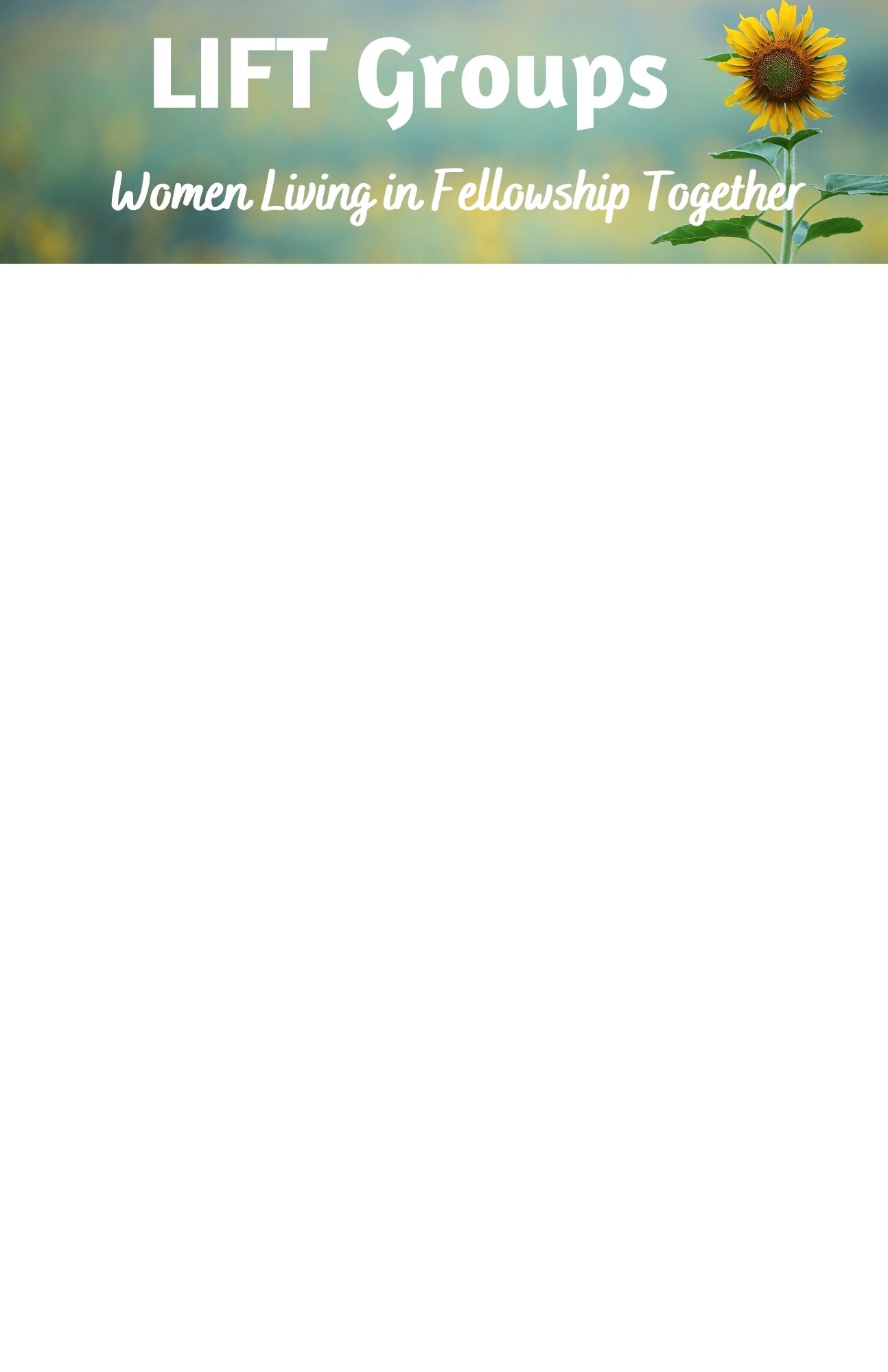 SESSION FOUR: AUTHENTIC FRIENDSHIP10 minutes		Welcome/Opening Prayer: Session Leader20 minutes		Icebreaker: Did you have any experience this past week in praying out loud or with others?What have been your experience of feminine friendship. Would you consider these relationships to be authentic? Why or why not?30 minutes		Session One Formation: Talk Authentic Friendship30 minutes		Small Group Discussion: Do you see any distinctions between secular and Christian friendships in your own life?Are you able to be vulnerable with the women in your life? If not, how do you think the Lord wants you to grow in this area? When a sister approaches you seeking comfort or counsel, how can you respond to her in a way that’s trustworthy and supportive?What’s the number one takeaway for you from this session?20 minutes		Putting Into Practice: (share with your group)			What one area in your life do you need a sister in Christ to speak into. Challenge: Reach out to a sister from your small group this week to report how it’s going.  10 minutes		Closing PrayerSee if anyone in your groups need prayer.  Pray with that person. Pray for your intentions for the week.